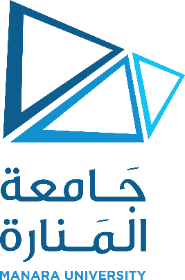      توصيف مقرر دراسيقسم: المعلوماتية قسم: المعلوماتية كلية: الهندسةكلية: الهندسةكلية: الهندسةCECC122رمز المقرر:Linear Algebra and Matrix TheoryLinear Algebra and Matrix Theoryاسم المقرر الجبر الخطي ونظرية المصفوفات-المتطلب السابق:عملي: 2نظري: 3الساعات المعتمدة: 4		التوصيف		التوصيفيناقش هذا المقرر مفاهيم ومصطلحات الجبر الخطي، حيث يتضمن المواضيع التالية: جمل المعادلات الخطية، طرائق الحذف (غوص، جوردان). المصفوفات (العمليات والخواص)، المصفوفات الأولية، مقلوب مصفوفة، حل جمل المعادلات الخطية بالأسلوب المصفوفي. المحددات. الفضاءات الشعاعية والفضاءات الشعاعية الجزئية، الاستقلال الخطي، الأساس (القاعدة) والبعد، الفضاءات الجزئية الرئيسية الأربع لمصفوفة.  الجداء الداخلي في الفضاءات، القواعد المتعامدة النظامية، القيم الذاتية والأشعة الذاتية، التقطير، التحويلات الخطية العامة، معكوس التحويلات الخطية، النواة والمدى، تطبيقات.يناقش هذا المقرر مفاهيم ومصطلحات الجبر الخطي، حيث يتضمن المواضيع التالية: جمل المعادلات الخطية، طرائق الحذف (غوص، جوردان). المصفوفات (العمليات والخواص)، المصفوفات الأولية، مقلوب مصفوفة، حل جمل المعادلات الخطية بالأسلوب المصفوفي. المحددات. الفضاءات الشعاعية والفضاءات الشعاعية الجزئية، الاستقلال الخطي، الأساس (القاعدة) والبعد، الفضاءات الجزئية الرئيسية الأربع لمصفوفة.  الجداء الداخلي في الفضاءات، القواعد المتعامدة النظامية، القيم الذاتية والأشعة الذاتية، التقطير، التحويلات الخطية العامة، معكوس التحويلات الخطية، النواة والمدى، تطبيقات.المحتوىالمحتوىفضاءات الجداء الداخلي التحويلات الخطية  القيم والأشعة الذاتية جمل المعادلات الخطية المصفوفات والمحددات الفضاءات الشعاعية المراجعالمراجعالكتاب الدرسي/: TextbookElementary Linear Algebra, CENGAGE Learning, R. Larson 8th. Ed., 2017الكتاب الدرسي/: TextbookElementary Linear Algebra, CENGAGE Learning, R. Larson 8th. Ed., 2017عميد كلية الهندسةأ.د. علاء الدين حسام الدين